АДМИНИСТРАЦИЯЛАЗОВСКОГО МУНИЦИПАЛЬНОГО ОКРУГА ПРИМОРСКОГО КРАЯ ПОСТАНОВЛЕНИЕ06.10.2022 г.                                             с. Лазо                                                         №  689О внесении изменений в постановление администрации Лазовского муниципального округа от 29 декабря 2021 года № 853 «Об утверждении  и  реализации Лазовским муниципальным округом проектов, которые  признаны  победителями в конкурсном отборе проектов инициативного бюджетирования по направлению «Твой проект»  на 2022 год»В целях организации реализации проектов, которые признаны победителями в результате открытого голосования, проведенного министерством финансов Приморского края, по отбору проектов инициативного бюджетирования по направлению «Твой проект» на 2022 год, на основании Федерального закона от 06.10.2003 г. №131-ФЗ «Об общих принципах организации местного самоуправления в Российской Федерации», постановления Администрации Приморского края от 19.12.2019 г. № 860-па «Об утверждении государственной программы Приморского края «Экономическое развитие и инновационная экономика Приморского края» на 2020-2027 годы» (в редакции постановлений Правительства Приморского края от 14 апреля 2020 года № 336-пп, от 14 мая 2020 года № 422-пп, от 9 июня 2020 года № 515-пп, от 17 июля 2020 года № 633-пп, от 25 сентября 2020 года № 837-пп, от 18 декабря 2020 года № 1045-пп, от 10 марта 2021 года № 113-пп, от 5 апреля 2021 года № 207-пп, от 29 июня 2021 года № 404-пп, от 17 декабря 2021 года № 814-пп), руководствуясь Уставом Лазовского муниципального округа, администрация Лазовского муниципального округаПОСТАНОВЛЯЕТ:         1.  Внести в постановление администрации Лазовского муниципального округа от 29 декабря 2021 года № 853 « Об утверждении и реализации Лазовским муниципальным округом проектов, которые признаны победителями в конкурсном отборе проектов инициативного бюджетирования по направлению «Твой проект»  на 2022 год» (далее - постановление) следующие изменения:1.1 в  пункте 3  Постановления № 853 от 29.12.2021 года слова « Кузина Н.С.»  заменить  на  слова «Герасименко Н.А.»;1.2. в  абзаце 1 пункта 4 Постановления № 853 от 29.12.2021 года слова « Кузина Н.С.»  заменить  на  слова «Герасименко Н.А.»;2. Настоящее постановление подлежит размещению на официальном сайте Лазовского муниципального округа  в сети Интернет.3. Контроль за исполнением настоящего постановления возложить на заместителя главы администрации - начальника ФЭУ администрации Лазовского муниципального округа Шлапунову И.Р.Глава Лазовскогомуниципального  округа                                                                          Ю.А.Мосальский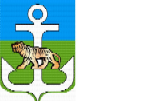 